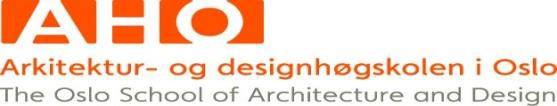 Use of workshops in teachingResponsible teacher: InstituteNumber of students:Describe the tasks to be solved and materials to be used.Date and signature: